Davies Booster Club Board Meeting 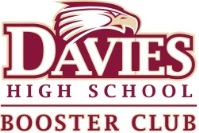 Board Meeting MinutesNovember 11, 2020Microsoft Teams MeetingPending Approval Board members present:Misty Dietz, Don Drummond, Todd Graf, Jodi Hanson, Katie Hasbargen, Jon Lucht, Scott Peters, Michelle SwansonBoard members absent:Phil Johnson, Chad Maloy, David Mann, Steve Martodam, Tom Nelson, Shannon Olson, Brad Schneider, Chuck Ulrich, Robin WachaAdvisor absent: Lenny OhlhauserGuest attendees: none presentProceedings:Scott Peters, Vice President, called the meeting to order on November 11, 2020 at 6:33 p.m. No quorum established, so funding requests and other items went to an online vote.Consent Agenda Summary:
October’s minutes and treasurer’s report adopted without objection.Funding Requests:	Davies Streaming Club: $8000 for AV equipment to live-stream Davies events (requested by Mark Langlie) Impact to 8-20 curriculum students plus all students, parents, and other potential viewersOther funding sources: potential fundraising or other donorsTodd Graff motioned to approve the funding as requested.Don Drummond seconded the motion.Motion approved. Eagles Helping Eagles: $500 for clothing, hygiene items for Davies students in need during the pandemic during the holidays (requested by Sarah Nereson) Impact to 55-60 studentsOther funding sources: family and staff donors, special fundraisersDon Drummond motioned to approve the $500 funding.Scott Peters seconded the motion.Motion approved. Banners and Brackets: $1055 to purchase new and replacement banners and brackets with installation for the light poles down the sidewalk to the pool.Impact to the whole schoolOther funding sources: noneDon Drummond motioned to approve the funding.Scott Peters seconded the motion.Motion approved. Committee Reports:Membership Committee – Todd Graf — no new memberships since October. Michelle Swanson reported that Wanzek Construction provided a $500 gift to support the Club. They will be made a corporate sponsor.Tom Nelson thanked Michelle Swanson for the Eagle Sponsorship on behalf of her company Reliance Associates PLLC.No other committee reports.Old Business:Activity Programs: Jodi Hanson provided a report from Kristi Ulrich saying the programs are partially done. Kristi will share a preview by the end of the week.Baseball request: Jon Lucht’s update from Hans Anderson clarifies that they are looking for two bullpen covers (a small one for the visitors’ side and a large one for the home side). Hans says, “With the different quotes I received, I would prefer to go with the Universal Athletic quote for the two wind-weighted bullpen covers.  I put $750 for a request so it would cover the cost of the covers and then shipping when it is added.”Streaming equipment: Jon Lucht spoke to Mark Langlie who said he could really use the equipment this school year. Returned the topic to a formal funds request (see above).Outdoor Banners: Todd Graf researched banner quotes and reviewed what we need. To finish off the project, we need 6 more banners and 4 brackets for the light poles down the sidewalk to the pool. Project Quote:Banners - $65.00+tax/each   QTY 6    $390Brackets - $100.00+tax/each  QTY 4  $400Install - $395.00 (for four)        Install $395  We did the last ones our selfTOTAL - $1,055.00+tax                          $790  plus tax   Install  $395New Business:Publicize advertisers: Michelle Swanson will get Misty Dietz a list of our advertisers so she can post them at regular intervals on Facebook and on our Booster Club website.Boy's and Girl's Hockey and Girls Track use Push Save and run the program through the Booster Club.  We are voting on two items:To determine if we want to continue the Booster Club getting 20%, or if we want to lower it.The Club was not getting the 20% from Boys Hockey, so we need to decide if we want to recoup the money ~$650.Report from Michelle Swanson, Treasurer:Principal Fund:$1,800 per year that is used for gifts to teachers.  Lenny said this was set up since the Booster Club gets all the advertising income from the sign, he basically takes 1 sign yearly income back in-house.  This is an auto-approved expenditure each year.We owe:  $1,800 19-20 School Year and $1,800 20-21 School YearGoing forward:  Lana and Michelle will meet in August when she returns for each new school year and fund at that time.Senior Retreat: Lana and Lenny said the Booster Club reimburses for the expenses each year.  Michelle couldn't find any details in the data that was left by Chad Rieth for any further support. There is no retreat for the 20-21 school year. Michelle shared expenses for the 2019-20 retreat @ $4,693.95.Sport/Clubs End of Season Reimbursement: The Booster Club provides $50 per club reimbursement back to Lenny each year.  For the 2019-20 year, all Fall sports and all Winter (except basketball) will have a reimbursement. No spring sports. Lenny is going to get us the amount we need to reimburse for the 19-20 school year. For the 20-21 school year, he and Michelle will work to get this funded in June 2021.  50/50 Raffle Permits:Two permits (two locations) are required each year.  Total cost is $50.  Booster Club reimburses for this. None were obtained for the 20-21 school year.  Next meeting December 9th at 6:30 via Microsoft Teams: Click here to join the meetingMeeting Adjourned at 7:34 p.m. Submitted by Misty Dietz, Secretary